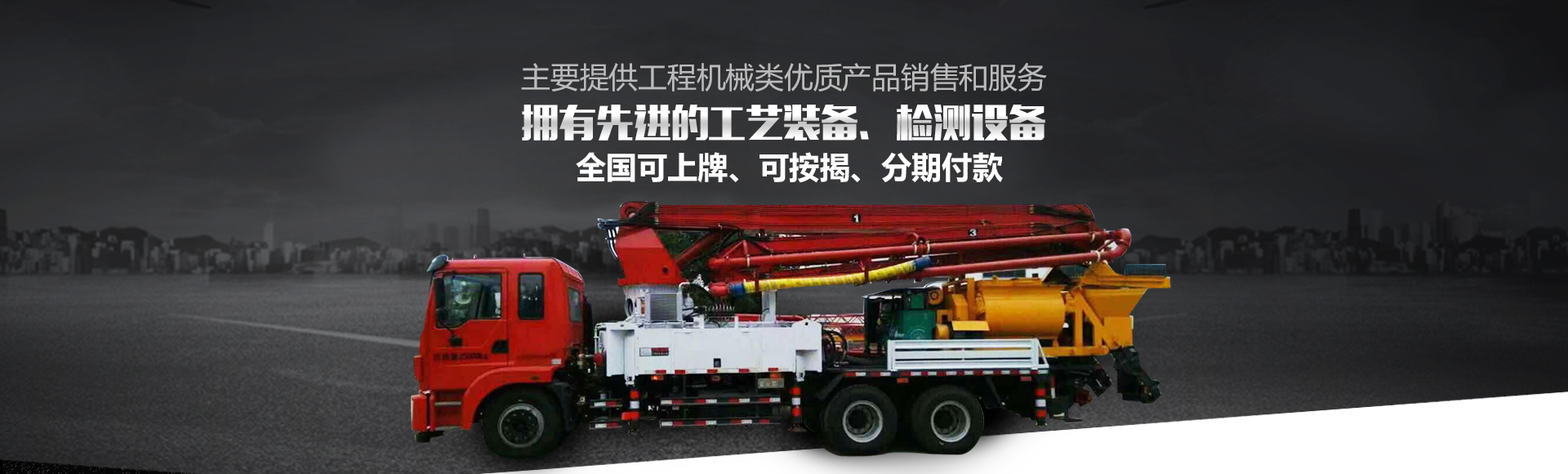 搅拌天泵   25米、29米33米、38米、47米可选择单天泵（不带搅拌机）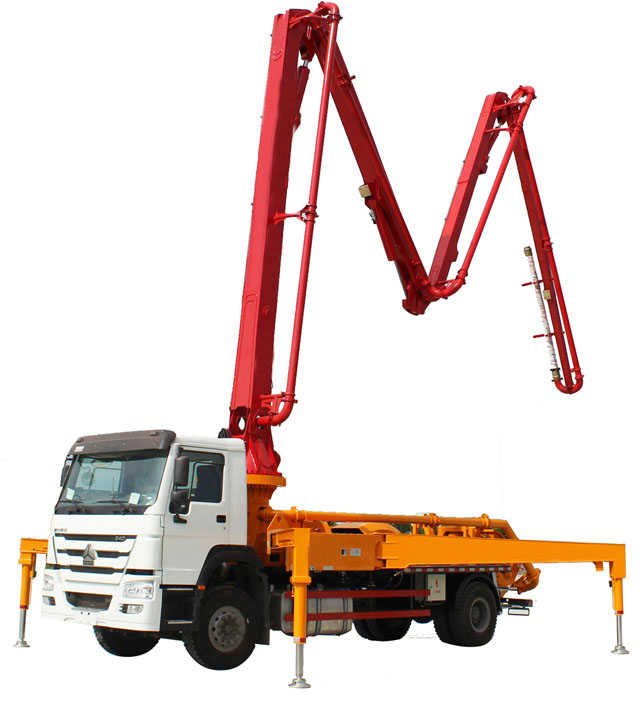 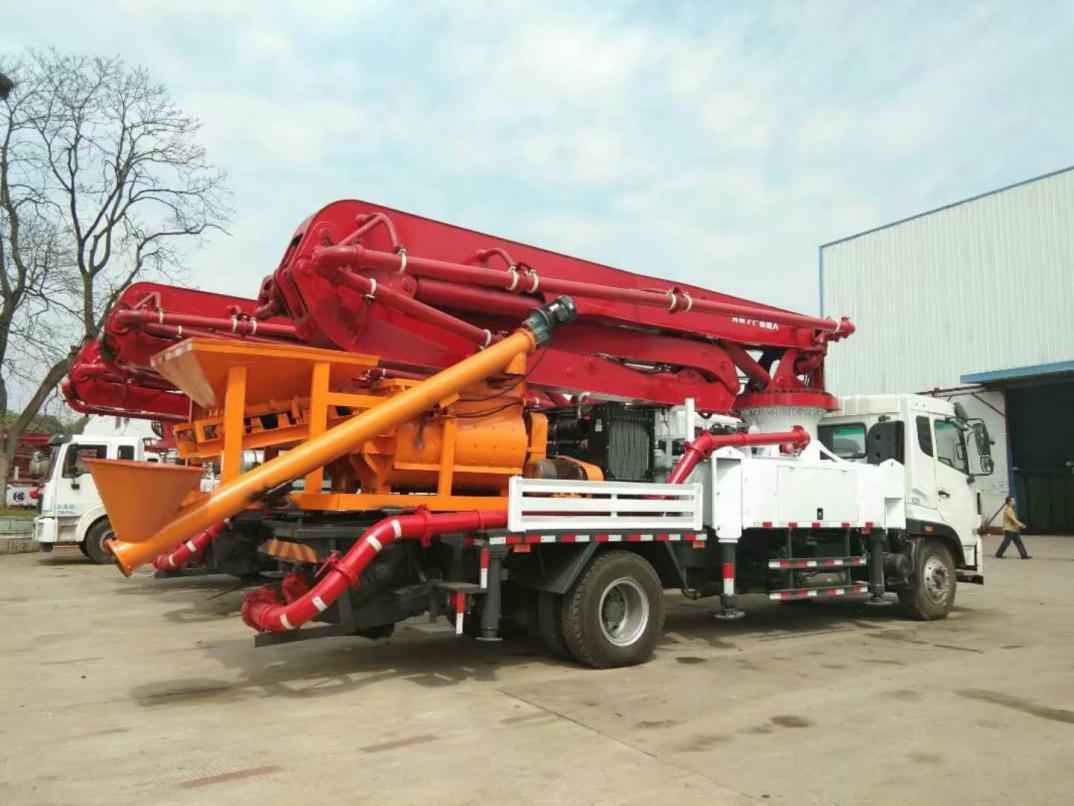 厂家直销*支持多种规格定制集高可靠性、经济性、安全性、耐用性于一体，底盘、动力、电控、液压、泵送系统合理匹配、支腿占地空间小、整车移动方便。自动高低压切换、出口压力高，能满足高标准混凝土远距离输送的苛刻要求。特别适用于新型农村建设、高铁、制梁场、桥梁、隧道、机场、港口、室内施工等场合的理想施工设备。是专为农村建房、路基建设、别墅建设开发设计的一款新型泵车。适用于与农村混凝土搅拌站配套使用。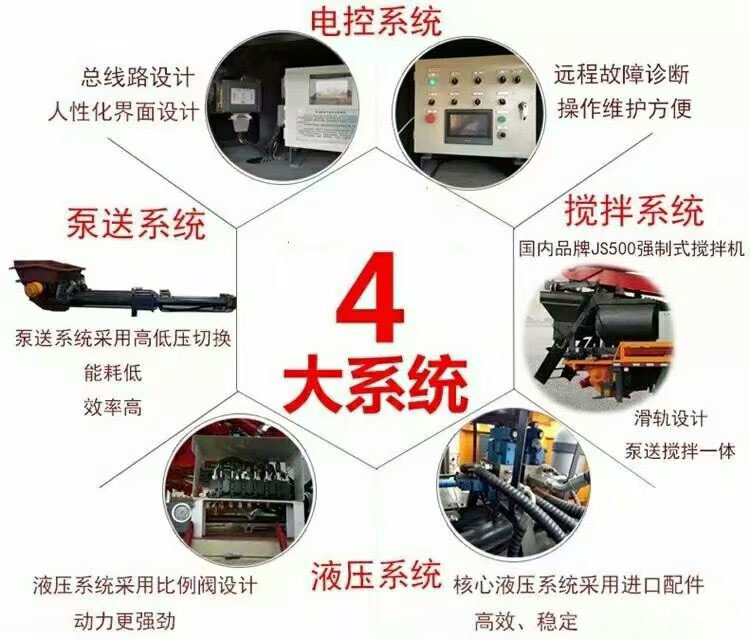 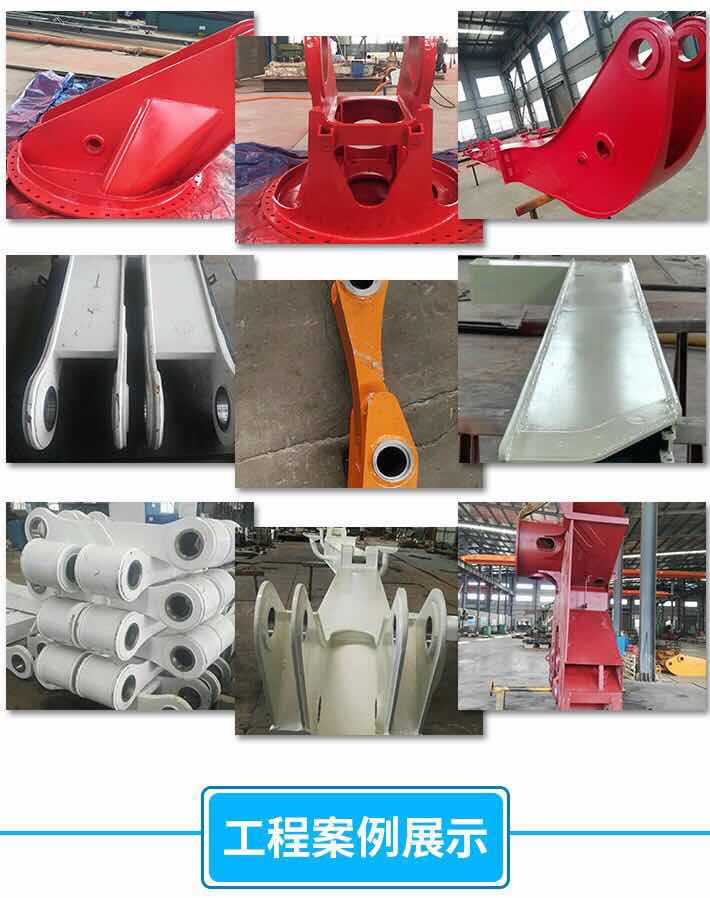 搅拌天泵施工流程：进入施工场地，开始伸展臂架使用铲车上料，石子一斗、砂子一斗、水泥2包按提升按钮，砂石进入强制搅拌机开始搅拌按水泵加水，1分钟后，搅拌好的混凝土自动出料到泵送料斗水泥泵送按钮，进行泵送，混凝土沿臂架泵管道输送到浇筑地点，进行布料泵车参数泵车参数泵车参数泵车参数泵车参数泵车参数名称单位33米37米42米47米底盘东风、陕汽、五十铃东风、陕汽、五十铃东风、陕汽、五十铃东风、陕汽、五十铃排放标准国V国V国V国V发动机玉柴、潍柴、五十铃玉柴、潍柴、五十铃玉柴、潍柴、五十铃玉柴、潍柴、五十铃发动机马力PS240270/300300/330350轴距MM4500/4700/5000/52004700/5000/52004350+13003985+1370底盘桥数2桥2桥3桥3桥轮胎规格1100R20（18层）1100/1200R20（18层）1100R20（18层）1200R22.5(18层）臂架最大垂直高度32850360004200046500臂架水平布料半径MM29300323503815042650布料深度MM25750285002940033000第一节臂长MM6950750087509650第二节臂长MM5500600070007900第三节臂长MM5100570067007600第四节臂长MM5700640077008600第五节臂长MM6050675080008900各节臂转动角度°90/180/180/235/18090/180/180/235/18090/180/180/235/18090/180/180/235/180臂架折叠方式RZ型RZ型RZ型RZ型转塔旋转角度°双向360双向360双向360双向360前支腿横跨距离MM5650725073007900后支腿横跨距离MM5900730074008000前后支腿纵向距离MM6380738074508150前支腿打开方式X型X型X型X型后支腿打开方式摆腿摆腿摆腿摆腿混凝土输送管直径MM125125125125电器控制系统三一电气系统三一电气系统三一电气系统三一电气系统液压系统类型开式开式开式开式系统工作压力Mpa31.531.531.531.5主液压油泵品牌德国力士乐德国力士乐德国力士乐德国力士乐主油泵排量190190190190臂架多路阀品牌德国哈威/科迈德国哈威/科迈德国哈威/科迈德国哈威/科迈臂架平衡阀品牌德国力士乐德国力士乐德国力士乐德国力士乐液压阀组品牌美国伊顿美国伊顿美国伊顿美国伊顿副泵品牌美国派克美国派克美国派克美国派克液压油箱容积L680680680680液压油冷却方式风冷风冷风冷风冷分动箱品牌德国斯宝德国斯宝德国斯宝德国斯宝混凝土分配阀形式S阀S阀S阀S阀最大混凝土出口压力高压/低压 14 / 8  14 / 8  14 / 8  14 / 8 输送管内径MM230230230230输送缸行程MM1650165019001900最大上料高度MM1450145014501450料斗容积m³0.550.550.550.55可泵送混凝土塌落度MM160-220160-220160-220160-220允许最大骨料尺寸MM40404040理论泵送次数24242525最大理论泵送量m³/h120120130130润滑方式集中润滑集中润滑集中润滑集中润滑整车总长MM925096501080011600整车总宽MM23502350/249024902490整车总高MM3650365038503850整车质量T20.522.626.529.5搅拌天泵参数搅拌天泵参数搅拌天泵参数搅拌天泵参数搅拌天泵参数搅拌天泵参数搅拌天泵参数搅拌天泵参数搅拌天泵参数搅拌天泵参数搅拌天泵参数搅拌天泵参数项目项目单位283033项目项目单位283033整车参数全长mm995099509950臂架支腿参数臂架垂直高度m283033整车参数总宽mm235023002300臂架支腿参数臂架水平长度m24.425.829.5整车参数总高mm395039503950臂架支腿参数臂架垂直深度m15.518.322.5整车参数自重kg158001580015800臂架支腿参数最小展开高度m7.58.27.8泵送参数理论泵送排量m³/h404040臂架支腿参数第一节臂长度mm685078006850泵送参数理论泵送压力MPa121212臂架支腿参数转角°909090泵送参数理论泵送次数次/分钟212121臂架支腿参数第二节臂长度mm585062005850泵送参数输送缸内径mm200200200臂架支腿参数转角°180180180泵送参数输送缸行程mm100010001000臂架支腿参数第三节臂长度mm590065005600泵送参数液压系统开式开式开式臂架支腿参数转角°180180180泵送参数系统油压MPa323232臂架支腿参数第四节臂长度mm575062005600泵送参数油箱容积L200200200臂架支腿参数转角°245225225泵送参数输送管径mm125125125臂架支腿参数第五节臂长度mm//5450泵送参数末端软管长度m333臂架支腿参数转角°//240泵送参数末端软管管径mm125125125臂架支腿参数前支腿展开宽度mm570057005700搅拌参数搅拌机型号JS500JS500JS500臂架支腿参数后支腿展开宽度mm570057005700搅拌参数理论生产率m³/h252525臂架支腿参数前后支腿展开跨度mm606060606060搅拌参数最大骨粒径（卵石/碎石）mm﹤4﹤4﹤4底盘参数底盘型号CDW5160HAIR4CDW5160HAIR4CDW5160HAIR4搅拌参数工作循环时间s727272底盘参数发动机型号YC6J180-42YC6J180-42YC6J180-42搅拌参数搅拌马达功率kw202020底盘参数发动机功率kw/rpm132/2500132/2500132/2500搅拌参数水泵马达功率kw1.11.11.1底盘参数排放标准国IV国IV国IV搅拌参数提升马达功率kw5.55.55.5底盘参数燃料箱容积L200200200搅拌参数上料高度mm110011001100底盘参数燃料种类柴油柴油柴油搅拌参数搅拌机重量kg350035003500底盘参数排量L6.496.496.49底盘参数最大速度km/h808080